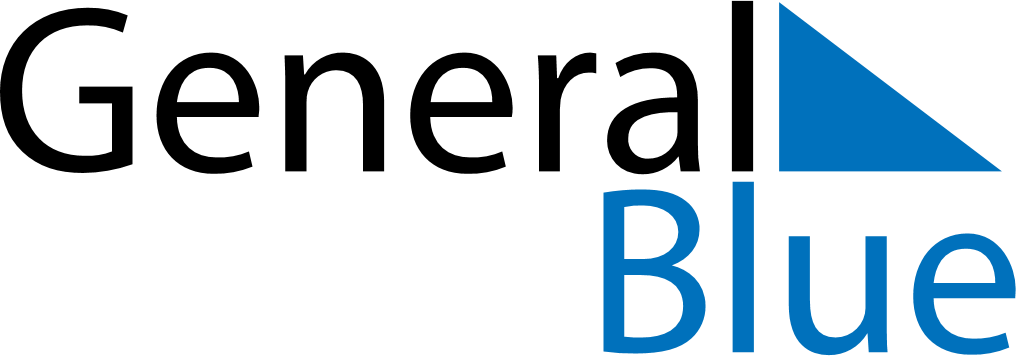 June 2028June 2028June 2028LuxembourgLuxembourgMondayTuesdayWednesdayThursdayFridaySaturdaySunday1234567891011Whit Monday1213141516171819202122232425National Holiday2627282930